Très belle imagination, félicitations pour vos maisons des formes !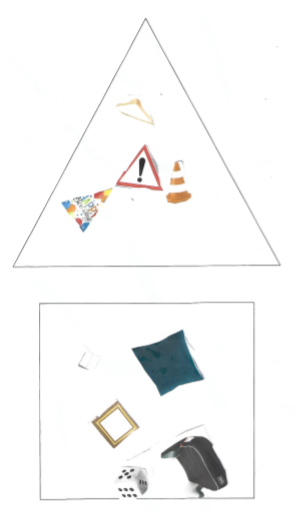 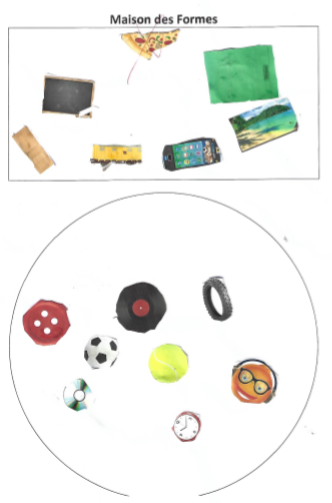                                 Lou et Téo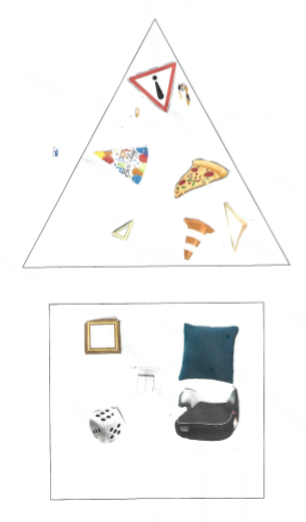 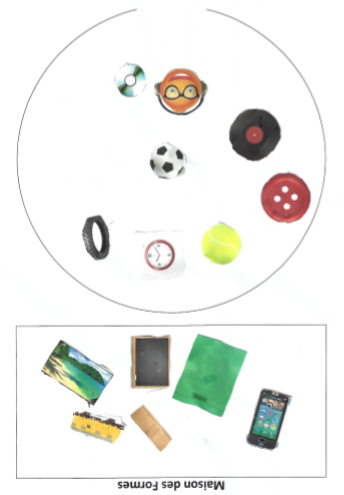 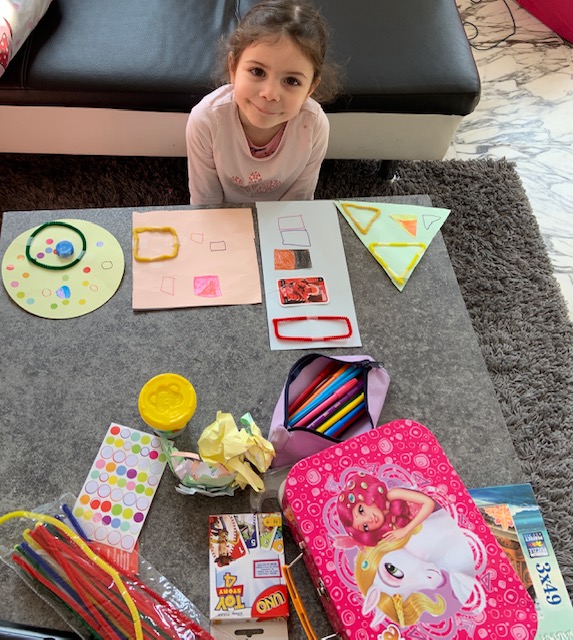 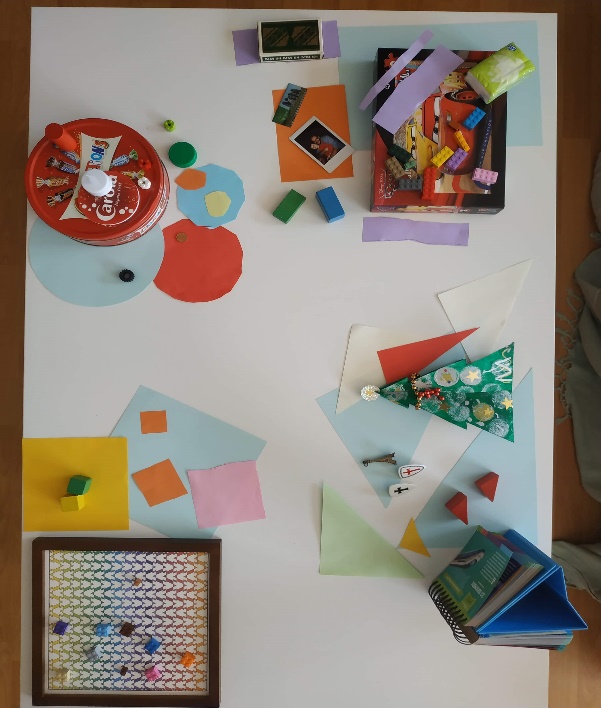            Ilyana    					    Odilon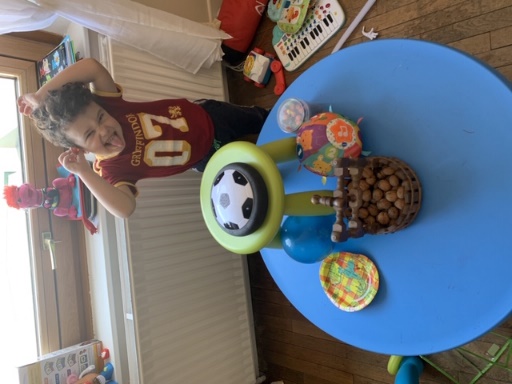 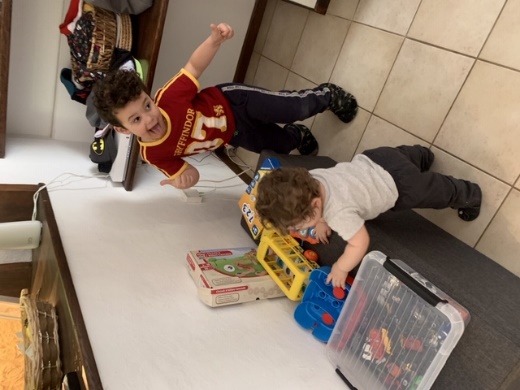 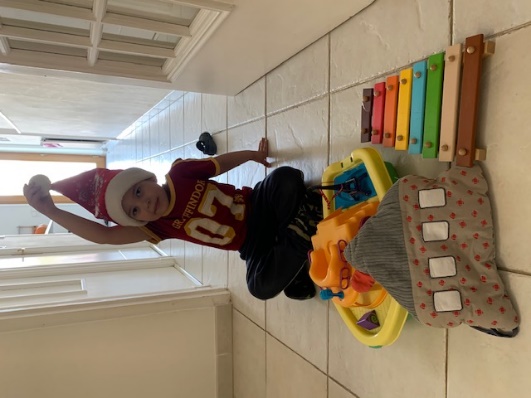 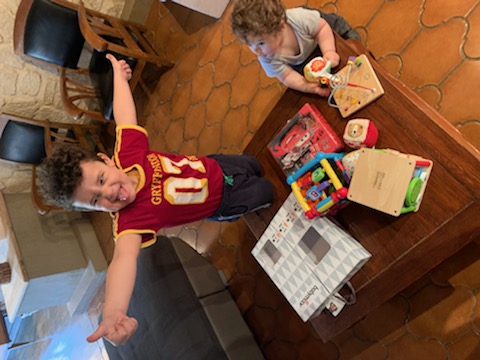                                  Loup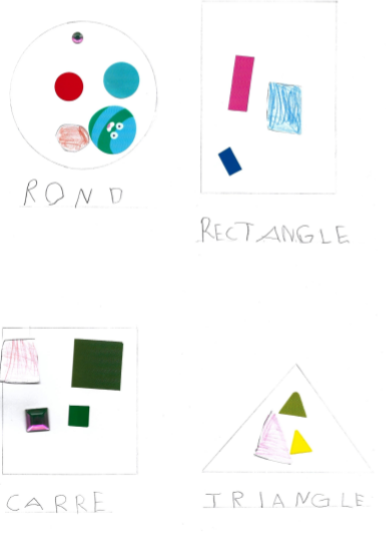                               Léonore 